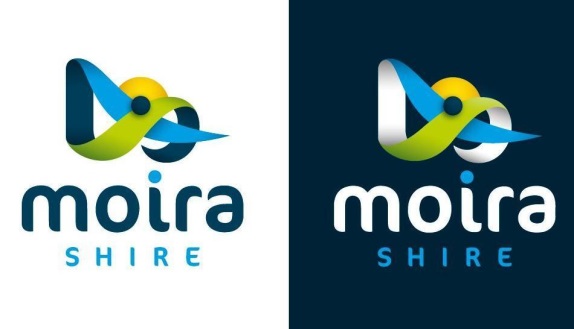 Fully completed Building Permit Application Form (Form 1)A copy of the Certificate of Title Insurance Policy from Domestic Building Contracts and Tribunal Act 1995. 
(if the cost of works is $16,000 and over)Schedule of works (full details of how the reblocking or restumping will be performed)A copy of an Allotment Plan at 1:500 to show:Boundaries and dimensions of the site;Any easements on the site or any adjoining properties (footing – angle of repose details if applicable)Highlight Area to Reblock or RestumpA copy of specifications for the building, or fully detailed notation on plans.                (Stump sizes ect).Associated Building fees to be paid.